Октябрь 2021 г., заседание №1«Школа молодого родителя»Тема: «Учимся организовывать и проводить артикуляционную и дыхательную гимнастику в домашних условиях».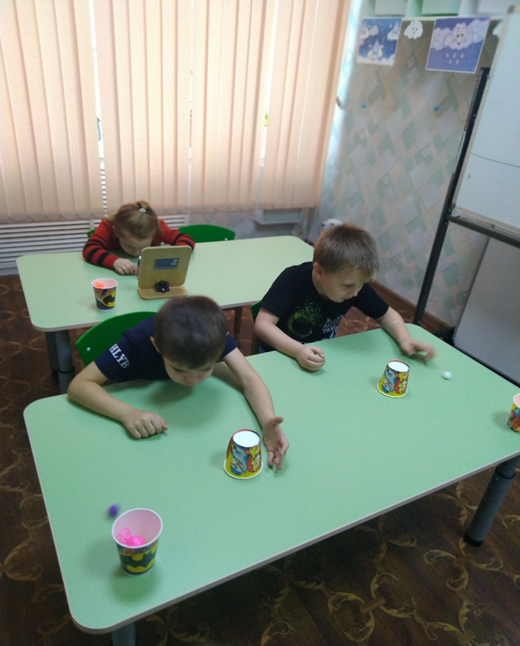 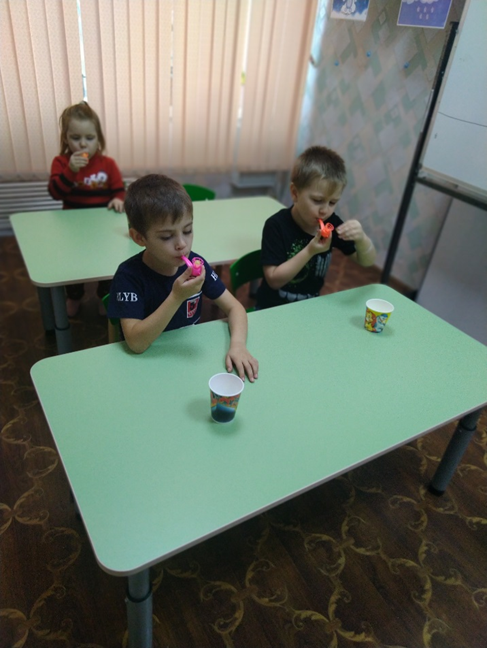 